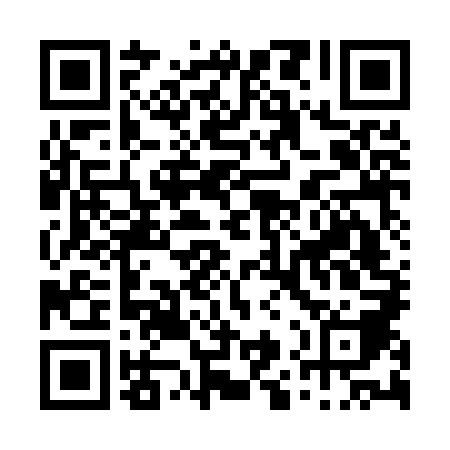 Ramadan times for Poeiros, PortugalMon 11 Mar 2024 - Wed 10 Apr 2024High Latitude Method: Angle Based RulePrayer Calculation Method: Muslim World LeagueAsar Calculation Method: HanafiPrayer times provided by https://www.salahtimes.comDateDayFajrSuhurSunriseDhuhrAsrIftarMaghribIsha11Mon5:185:186:4812:414:496:346:347:5912Tue5:175:176:4712:414:506:356:358:0013Wed5:155:156:4512:404:506:366:368:0114Thu5:135:136:4412:404:516:376:378:0215Fri5:125:126:4212:404:526:386:388:0316Sat5:105:106:4012:404:536:396:398:0417Sun5:085:086:3912:394:546:406:408:0518Mon5:075:076:3712:394:546:416:418:0719Tue5:055:056:3512:394:556:426:428:0820Wed5:035:036:3412:384:566:436:438:0921Thu5:015:016:3212:384:576:446:448:1022Fri5:005:006:3112:384:586:466:468:1123Sat4:584:586:2912:374:586:476:478:1224Sun4:564:566:2712:374:596:486:488:1325Mon4:544:546:2612:375:006:496:498:1526Tue4:534:536:2412:375:006:506:508:1627Wed4:514:516:2312:365:016:516:518:1728Thu4:494:496:2112:365:026:526:528:1829Fri4:474:476:1912:365:036:536:538:1930Sat4:454:456:1812:355:036:546:548:2131Sun5:445:447:161:356:047:557:559:221Mon5:425:427:141:356:057:567:569:232Tue5:405:407:131:346:057:577:579:243Wed5:385:387:111:346:067:587:589:254Thu5:365:367:101:346:077:597:599:275Fri5:345:347:081:346:078:008:009:286Sat5:335:337:071:336:088:018:019:297Sun5:315:317:051:336:098:028:029:308Mon5:295:297:031:336:098:038:039:329Tue5:275:277:021:326:108:048:049:3310Wed5:255:257:001:326:118:058:059:34